Ementa 1 – 9º Ano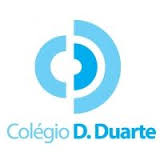                   Sopa de castanha Inverno:Análise Nutricional153 Kcal por pessoaIngredientes400g de castanhas (podem ser congeladas)1 Cebola1 Dente de alho2 Courgettes1 Colher de sopa de azeiteSal q.b.Água q.b.PreparaçãoLave, descasque e faccione os vegetais em pequenos pedaços, nomeadamente a cebola, o alho e a courgette. Pele as castanhas.Introduza numa panela os vegetais e as castanhas, cubra-os com água, tempere com sal e leve ao lume, para cozinhar.Quando os ingredientes estiverem confecionados, triture-os, com o auxílio de uma varinha mágica, de modo a obter um creme homogéneo. Adicione o azeite e envolva no creme.Sirva quente.Preço Base de 1 euros por pessoa     Pizza alternativa Inverno:Análise Nutricional312 Kcal (por dose)Ingredientes:1 couve-flor média (cerca de 450g)200 g de queijo mozarela light ralado3 ovos200 g de miolo de camarão grande descongelado3 tomates maduros1 brócolo pequeno (cerca de 160 g)2 colheres (de sopa) de azeiteSal q.b.Noz-moscada, pimenta e orégãos a gostoPreparaçãoPré-aqueça o forno a 190ºC (Em alternativa utilize um forno a lenha.)Triture a couve-flor até ficar em miolo. Coloque numa taça e leve ao micro-ondas, para cozinhar durante 5 minutos.Acrescente 100g de queijo. Misture até o queijo derreter. Acrescente um ovo e misture novamente até obter uma massa homogénea.Tempere com sal, pimenta e noz-moscada, e leve ao lume para terminar de cozinhar a massa, durante 3 minutos, mexendo sempre.Unte uma forma redonda com azeite e espalhe a massa da couve-flor até cobrir o fundo e obter uma espessura fina. Leve ao forno durante cerca de 20 a 25 minutos.Para o recheio, coza os restantes ovos. Utilize um cesto de arame e cozinhe simultaneamente os brócolos a vapor.Salteie os camarões numa frigideira com uma colher (de sopa) de azeite. Tempere com sal, pimenta e orégãos, e deixe em lume brando durante 10 minutos.Lave, pele e retire as grainhas dos tomates. Corte-os e adicione uma colher de sopa de azeite, tempere com sal e pimenta, e triture até obter um molho cremoso. Leve ao lume e deixe cozinhar durante cerca de 5 minutos. Reserve.Retire a massa de couve-flor do forno e cobra com o molho de tomate. Adicione os camarões, os ovos e brócolos, ambos cortados em pequenos pedaços. Acrescente o restante queijo e polvilhe com orégãos.Leve novamente ao forno, na função grill durante cerca de 10 minutos (até o queijo estar derretido).Preço Base de 3 euros por dose                 Crepe com doce light Inverno:Análise Nutricional186,3 Kcal (por porção)Ingredientes80 g de farinha de trigo-sarraceno100 ml de bebida de amêndoa, ao natural1 banana (tamanho médio)2 ovosCanela, a gostoPara o doce:200 g de mirtilosPreparação:Lave os mirtilos em água abundante, esprema o sumo de laranja e disponha ambos num tacho pequeno. Leve ao lume e, quando levantar fervura, deixe cozinhar em lume brando, durante cerca de dez minutos, mexendo ocasionalmente até engrossar. Reserve o doce enquanto prepara a massa do crepe.Coloque todos os ingredientes da massa no liquidificador (primeiro os ingredientes líquidos e depois os sólidos) e misture até obter uma massa homogénea.Cozinhe a massa numa frigideira antiaderente (tamanho médio). Disponha, se necessário, um pouco de azeite na superfície da frigideira (de modo a não aderir) e quando estiver quente coloque uma pequena porção de massa (equivalente a uma concha de sopa) e espalhe. Deixe cozinhar. Quando a superfície de massa em contacto com a frigideira adquirir uma tonalidade dourada, vire o crepe e deixe cozinhar do outro lado. Repita o mesmo procedimento até a massa terminar.Sirva os crepes com o doce e acrescente raspas de laranja para decorar e acentuar o sabor.Preço Base de 2 euros por dose                             Bebida de Inverno:Água         Sopa de Legumes Verão:Análise Nutricional200 Kcal (por dose)Ingredientes1 beringela1 nabo2 maços de cebolinha2 tomates 1 repolho grande1 pacote de sopa de cebola (ou cebola picada)1 cenoura1 maço de aipo ou salsaPreparação:Corte os legumes em pedaços pequenos ou médios e leve ao fogo com quantidade suficiente de água para cobri-los.Tempere com sal, pimenta, curry, salsa e deixe ferver por 20 minutos ou até que todos os legumes estejam cozidos e macios.	Preço Base de 1 euros por dose  Salada mar e campo de Verão: Análise Nutricional300 Kcal (por dose)Ingredientes24 Camarões médios descascados, cozidos1 Alface1 Embalagem de rúcula1 Bola de Mozarela fresco8 Tomates secos1 Curgete médio1 Dentre de alho1 Cebola pequena100ml de polpa de tomate2 Colheres de sopa de azeitePreparação:Numa frigideira antiaderente coloque o alho e a cebola picada, o azeite e a polpa de tomate;Deixe cozinhar, adicione o curgete cortado em finas meias luas e 50 ml de água;Junte os camarões;Misture a alface e a rúcula;Corte o mozarela em pequenos cubos;Coloque o mozarela, o tomate seco e o molho dos camarões ainda quente sobre a alface e a rúcula;Preço Base de 2 euros por dose    Gelado de morango de Verão:Análise Nutricional161 Kcal (por porção)Ingredientes300g de queijo fresco desnatado (0% de gordura)1 Vagem de baunilha25g de mel1 Colher de chá rasa de goma xantanaCobertura:100g de morangos50 ml de água1 Colher de chá de mel + 1 fio de mel1 Pau de canela1 Colher de sobremesa de amêndoa palitada, ao naturalPreparação:Lave os morangos em água abundante, arranje-os e corte cada um em quatro pedaços. Distribua uma pequena porção em 2 taças, de tamanho médio, de modo a cobrir o fundo e reserve os restantes.Disponha numa tigela o queijo, o mel e a raspa da vagem de baunilha e misture com o auxílio de uma batedeira. Acrescente a goma xantana e continue a misturar até obter uma textura consistente.Com a ajuda de um saco de pasteleiro de bico largo, disponha o creme nas taças, sobre os morangos, e reserve no congelador durante cerca de 30 minutos.Enquanto aguarda, prepare a cobertura. Disponha os restantes morangos num tacho, acrescente a água e o pau de canela. Leve ao lume e quando levantar fervura deixe cozinhar em lume brando, durante cerca de 10 minutos, mexendo ocasionalmente, até engrossar. Adicione 1 colher de chá de mel, triture com a varinha mágica, se desejar um molho mais líquido, e, posteriormente, deixe arrefecer.Coloque a amêndoa palitada numa frigideira antiaderente e sobreponha-lhe o fio de mel. Leve ao lume e envolva os ingredientes até as amêndoas adquirirem uma tonalidade dourada. Reserve no frigorífico enquanto aguarda que termine o tempo de refrigeração.Retire as taças do congelador, sobreponha-lhes a cobertura e finalize distribuindo por cima pequenos pedaços de amêndoa.Preço Base de 2 euros por doseSumo de Abacaxi e folha de hortelã de Verão:Análise Nutricional52 Kcal (por porção)IngredientesUm abacaxiMeio-quilo de cubos de gelo 4 folhas de hortelã1 Litro de águaPreparação:Cortar o abacaxi em pedaços colocar no liquidificador, juntar os cubos de gelo, as folhas de hortelã e a água. Preço Base de 1 euros por dose Ementa 1 ~6º AnoEco-ementa (Quantidades para 4 pessoas)Ementa de Primavera / VerãoEmenta de Outono / InvernoEntrada: Creme de Cenoura300g de cenoura100 g de cebola150g courgette150g chuchu1 dente de alho 1 fio de azeite1500 ml de águaSal q.b. Prato Principal: Esparguete de atum400 g de atum enlatado500g de esparguete200g cebola5 tomates maduros100g de alho francês4 dentes de alho1 fio de azeiteSal q.b.Salada de tomate, com maçã, orégãos e alho picado4 tomates 1 maçãOrégãos q.b.Alho picado q.b.Sobremesa:Iogurte natural com frutas2 iogurtes naturais 20 framboesas20 amoras20 morangos 1 alperce1 banana80 g de cereais muesliBebida: ÁguaEntrada: Sopa de espinafres300g de cenoura100g nabo100g cebola½ molho de espinafres1 dente de alho 1 fio de azeite1500 ml de águaSal q.b. Prato Principal: Frango cozido envolvido por ovos com arroz de ervilhas4 ovos2 peitos de frango1 cebola1 tomate1 dente de alho 2 colheres de azeite2 colheres de salsa picadaSal q.b.300 g de arroz 100 g de ervilhasSalada de brócolos cozidos com cenoura ripada e alho picado600g Brócolo50g cenouraAlho picado q.b.Sobremesa:Salada de frutas1 laranja 1 maçã1 pera2 kiwis1 bananaSumo de 2 laranjasBebida: Água 